ЗАЯВОЧНАЯ ФОРМАЗАЯВЛЕНИЕ О ГАРАНТИЯХ И ПОДТВЕРЖДЕНИЕ О СОГЛАСИИЛица, подписавшиеся под заявкой, признают положения регламента соревнований и обязуются строго соблюдать их. Они подтверждают, что, включенные в заявку сведения соответствуют действительности и автомобиль соответствует требованиям регламента. Водитель и участник добровольно соглашаются принять участие в соревновании и не предъявляют организаторам юридических или гражданских претензий в связи с материальным или физическим ущербом, могущим возникнуть в ходе соревнований. Подписью подтверждают разрешение на обработку персональных данных.  Дата заполнения заявки: _____________                                                                                   Президенту СРОО «ФАС»                                                                     Белоусову Е.А.                                                                                          ________________________                                                                                         тел._____________________СОГЛАСИЕ НА ОБРАБОТКУ ПЕРСОНАЛЬНЫХ ДАННЫХг. Севастополь                                                                                  «____»_____________20__ г.Я, ______________________________________________________________________________                              (фамилия, имя, отчество полностью)__________________________________     серия _____________  №___________________________________________(вид основного документа, удостоверяющего личность)Выдан ____________________________________________________________________________________________________________________________________________________________________________                                                                                             (кем и когда)проживающий(ая) по адресу__________________________________________________________________________________________________________________________________________________________принимаю решение о предоставлении моих персональных данных и даю согласие на их обработку свободно, своей волей и в своем интересе Севастопольской региональной общественной организации «Федерация автомобильного спорта». В целях организации моего участия в официальных спортивных и физкультурных мероприятиях города Севастополя, ведения статистики с применением различных способов обработки, а также на публикации фото и виде, отснятых на таких мероприятиях в средствах массовой информации и глобальной сети internetХранение персональных данных должно осуществляться в форме, позволяющей определить субъекта персональных данных, не дольше, чем этого требуют цели обработки персональных данных, если срок хранения персональных данных не установлен федеральным законом, договором, стороной которого, выгодоприобретателем или поручителем, по которому является субъект персональных данных.Согласие на обработку персональных данных может быть отозвано субъектом персональных данных. В случае отзыва субъектом персональных данных согласия на обработку персональных данных оператор вправе продолжить обработку персональных данных без согласия субъекта персональных данных при наличии оснований, указанных в пунктах 2-11 части 1 статьи 6, части 2 статьи 10 и части 2 статьи 11 Федерального закона принятого Государственной Думой от 27.07.2006 № 152-ФЗ «О персональных данных».В случае отзыва субъектом персональных данных согласия на обработку его персональных данных оператор обязан прекратить их обработку или обеспечить прекращение такой обработки (если обработка персональных данных осуществляется другим лицом, действующим по поручению оператора) и в случае, если сохранение персональных данных более не требуется для целей обработки персональных данных, уничтожить персональные данные или обеспечить их уничтожение (если обработка персональных данных осуществляется другим лицом, действующим по поручению оператора) в срок, не превышающий тридцати дней с даты поступления указанного отзыва, если иное не предусмотрено договором, стороной которого, выгодоприобретателем или поручителем по которому является субъект персональных данных, иным соглашением между оператором и субъектом персональных данных либо если оператор не вправе осуществлять обработку персональных данных без согласия субъекта персональных данных на основаниях, предусмотренных Федеральным законом принятым Государственной Думой 27.07.2006 № 152-ФЗ «О персональных данных» или другими федеральными законами.Подпись субъекта персональных данных______________________________________________________   ______________________(ФИО   полностью)                                                                          (подпись)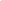 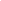 Кубок города Севастополя по автомобильному спорту (дисциплина – автомногоборье), 2 этапКубок города Севастополя по автомобильному спорту (дисциплина – автомногоборье), 2 этапКубок города Севастополя по автомобильному спорту (дисциплина – автомногоборье), 2 этапКубок города Севастополя по автомобильному спорту (дисциплина – автомногоборье), 2 этапКубок города Севастополя по автомобильному спорту (дисциплина – автомногоборье), 2 этапВОДИТЕЛЬ (ПИЛОТ)                         ВОДИТЕЛЬ (ПИЛОТ)                         ВОДИТЕЛЬ (ПИЛОТ)                         ВОДИТЕЛЬ (ПИЛОТ)                         ВОДИТЕЛЬ (ПИЛОТ)                         Фамилия, имяФамилия, имяГород, странаГород, странаДата рожденияДата рожденияГражданствоГражданство№ водительского удостоверения№ водительского удостоверения№ мобильного телефона№ мобильного телефонаАдрес для контактовАдрес для контактовДАННЫЕ АВТОМОБИЛЯДАННЫЕ АВТОМОБИЛЯДАННЫЕ АВТОМОБИЛЯДАННЫЕ АВТОМОБИЛЯДАННЫЕ АВТОМОБИЛЯМаркаРабочий объем двигателяМодель№  СТСГод выпускаГосударственный № автомобиляРеклама организатора (согласие на размещение)                                      Сумма заявочного взноса                  ДА   /   НЕТ                                                                                   (заполняет Организатор)Реклама организатора (согласие на размещение)                                      Сумма заявочного взноса                  ДА   /   НЕТ                                                                                   (заполняет Организатор)Реклама организатора (согласие на размещение)                                      Сумма заявочного взноса                  ДА   /   НЕТ                                                                                   (заполняет Организатор)Реклама организатора (согласие на размещение)                                      Сумма заявочного взноса                  ДА   /   НЕТ                                                                                   (заполняет Организатор)Реклама организатора (согласие на размещение)                                      Сумма заявочного взноса                  ДА   /   НЕТ                                                                                   (заполняет Организатор)Подпись участника(Заявителя)